                                                                    2022/2023 EĞİTİM ÖĞRETİM YILI                                   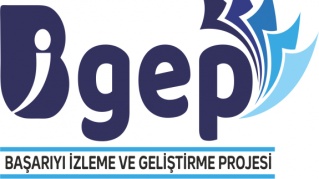 PAMUKÇU İLKOKULU BİGEP FAALİYET PROGRAMI                                   SINIFÖĞRETMEN ADI SOYADIPROJE ADIBAŞLANGIÇ VE BİTİŞ TARİHİOKUL ÖNCESİFATMA ATEŞSORUMLULUK ÇANTAMŞUBAT-NİSAN 20231/AKANİYE ÖZSOYBANA BİR MASAL ANLATSANA01/11/2022-31/05/20231/BFAZIL SAĞIROĞLUKÜLTÜRÜMÜZE AİT MÜZİK BİLİNCİ KAZANMA12/10/2022-16/06/20231/CNURSEL AKDOĞANVELİ ZİYARETLERİ17/10/2022-28/11/20222/ASİBEL ÖZDEMİRMATEMATİK YARIŞMALARI31/10/2022-31/05/20232/BİLYAS DİKMEBELİRLİ GÜN VE HAFTALARLA İLGİLİ ŞİİR YAZMA12/10/2022-16/06/20233/AAYŞE SOLAKEĞLENiyorumToplamada Bilinmeyeni Buluyorum30.11.2022 – 31.05.20233/BFİGEN PAYLANDRAMA YOLUYLA NASRETTİN HOCA FIKRALARINI CANLANDIRMA01.11.2022 – 31.05.20234/ANİHAL SUZİCANOKUDUĞUMUZ KİTAPLARIN YAZARLARIYLA BULUŞUYORUZ6 AY4/BBİNNUR ÖZGÜROKUDUĞUMUZ KİTAPLARIN YAZARLARIYLA BULUŞUYORUZ6 AYÖZEL EĞİTİM 2/AELİF YEŞİLLİKÇİEĞLENEREK KAZANIYORUM(ZEKA OYUNLARI YARIŞMA)31 EKİM 2022-28 ŞUBAT 2023İNGİLİZCEGÜLCAN HAKSEVERBİL BAKALIMGUESS WHAT?30.10.2022 – 09.01.2023